МИХАИЛ   АЛЕКСАНДРОВИЧ  ШОЛОХОВ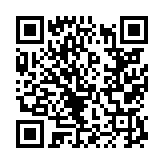 Найдите ответы на вопросы:Где родился писатель?Свидетелем  каких  “ключевых моментов” в  истории страны стал Шолохов?Выполнение каких государственных, общественных, партийных функций было возложено на Шолохова?В  каких произведениях  Шолохов покажет беспощадную правду гражданской войны, которая разделила вчерашних друзей, даже членов одной семьи на два непримиримых лагеря?Назовите  московскую литературную  группу, в работе  которой участвовал М.Шолохов?Лауреатом какой премии стал Шолохов?В каком романе глубоко раскрыт русский национальный характер, ярко проявившийся в дни тяжелых испытаний?Что можно изучить по художественным и публицистическим произведениям Шолохова?